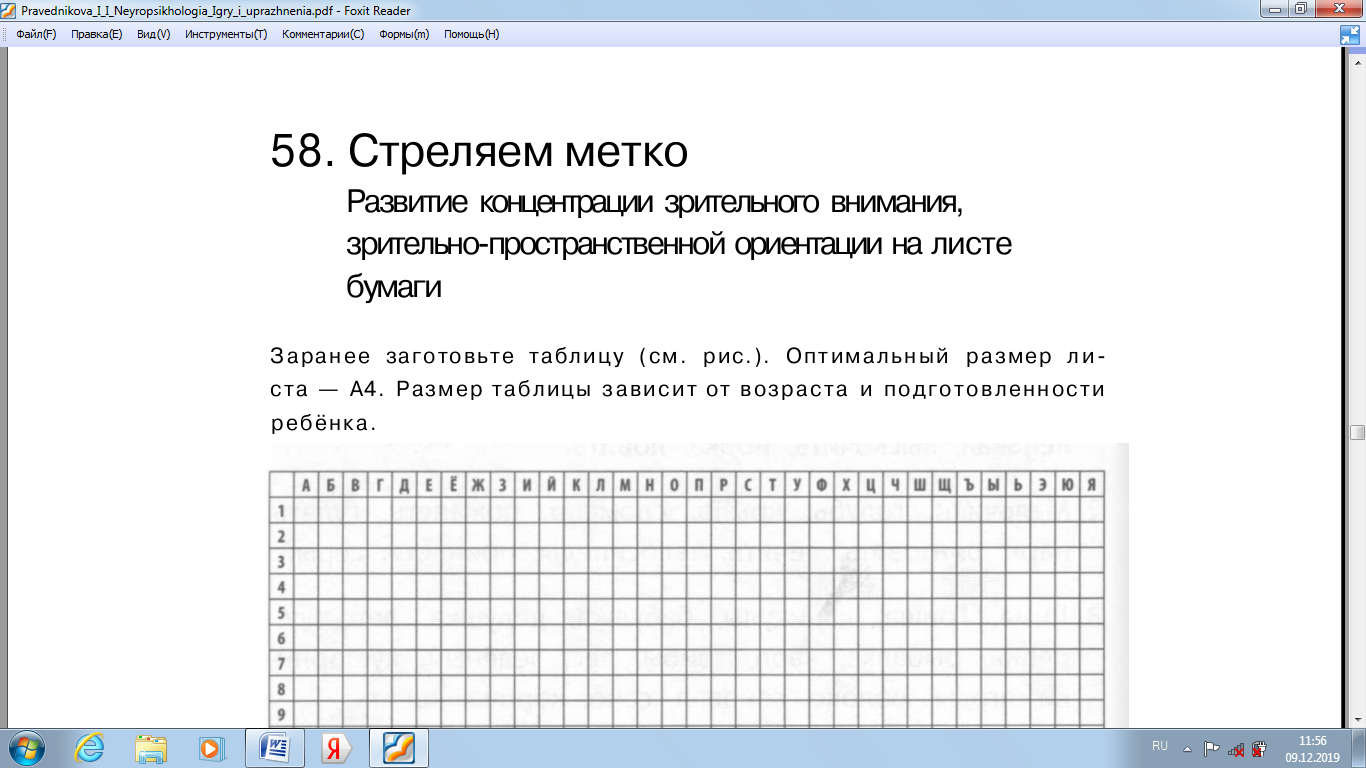 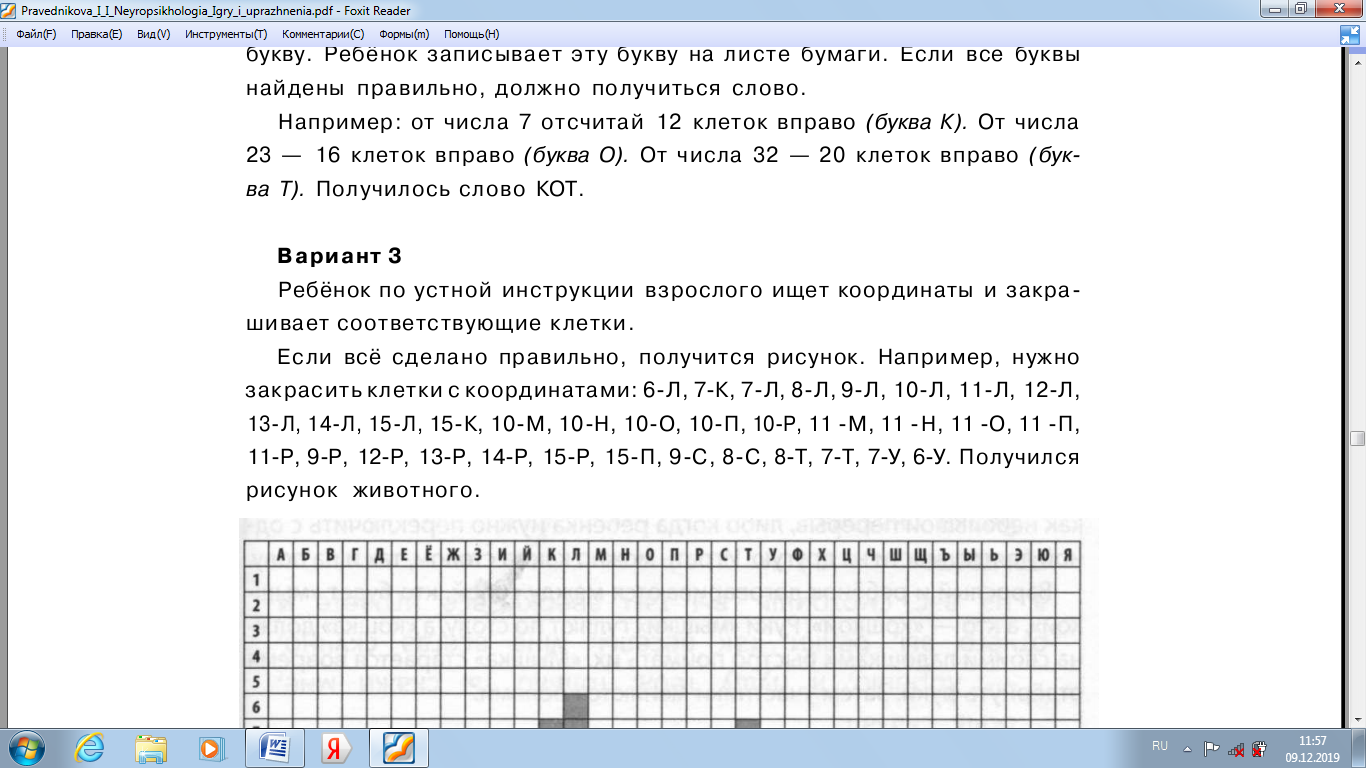 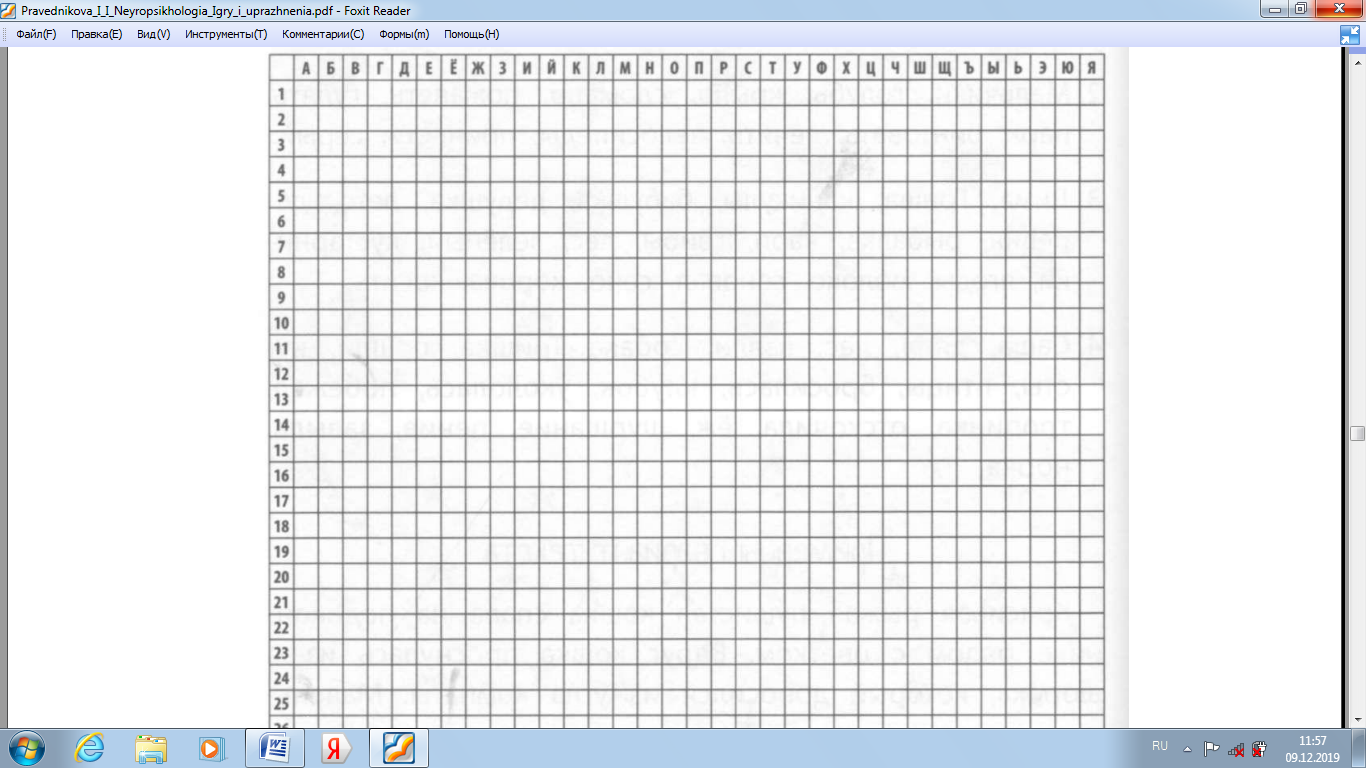 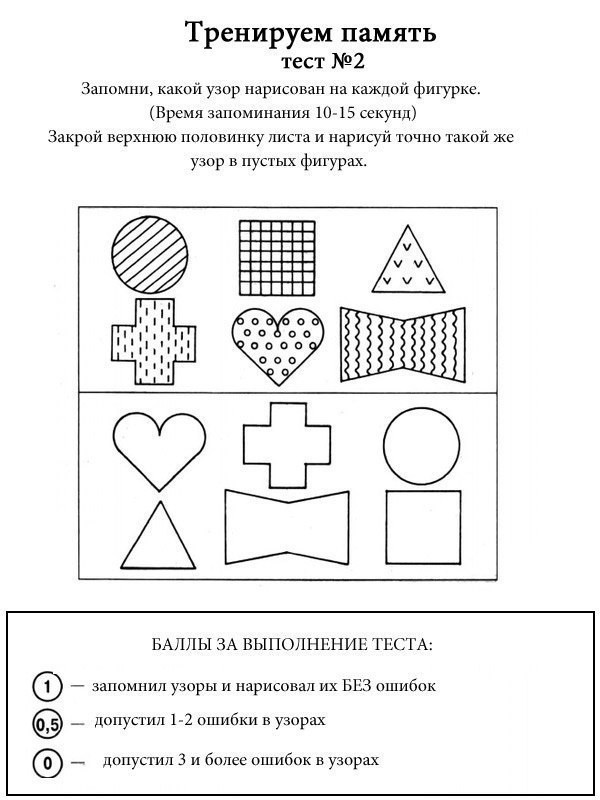 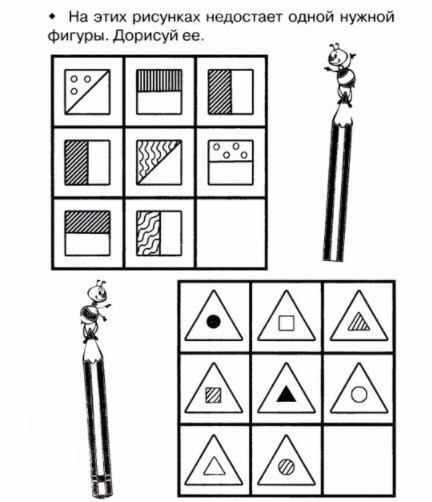 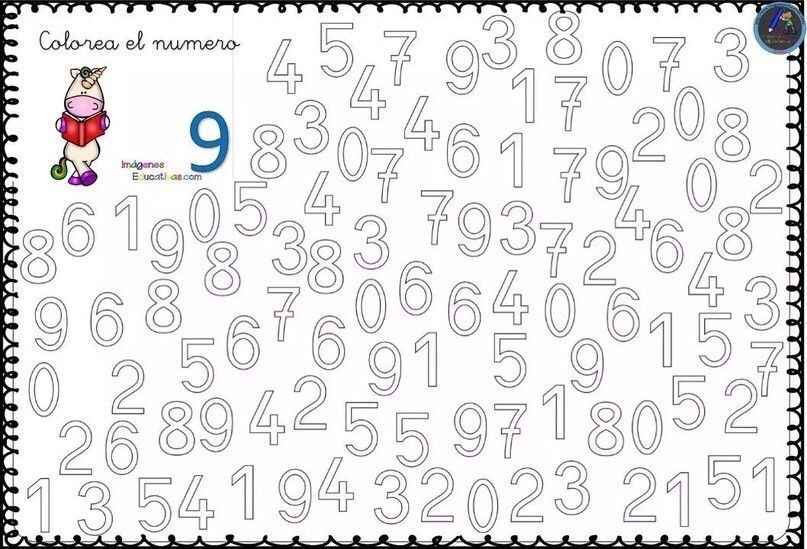 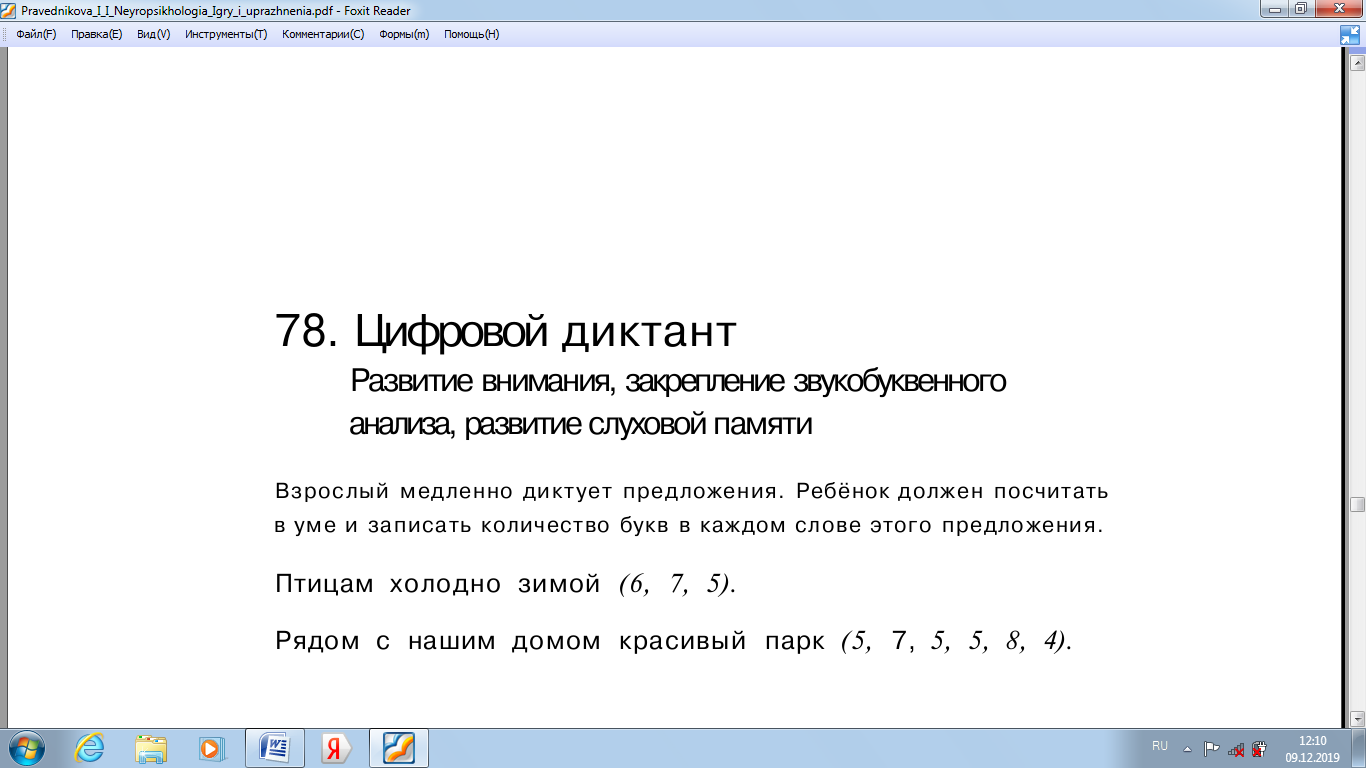 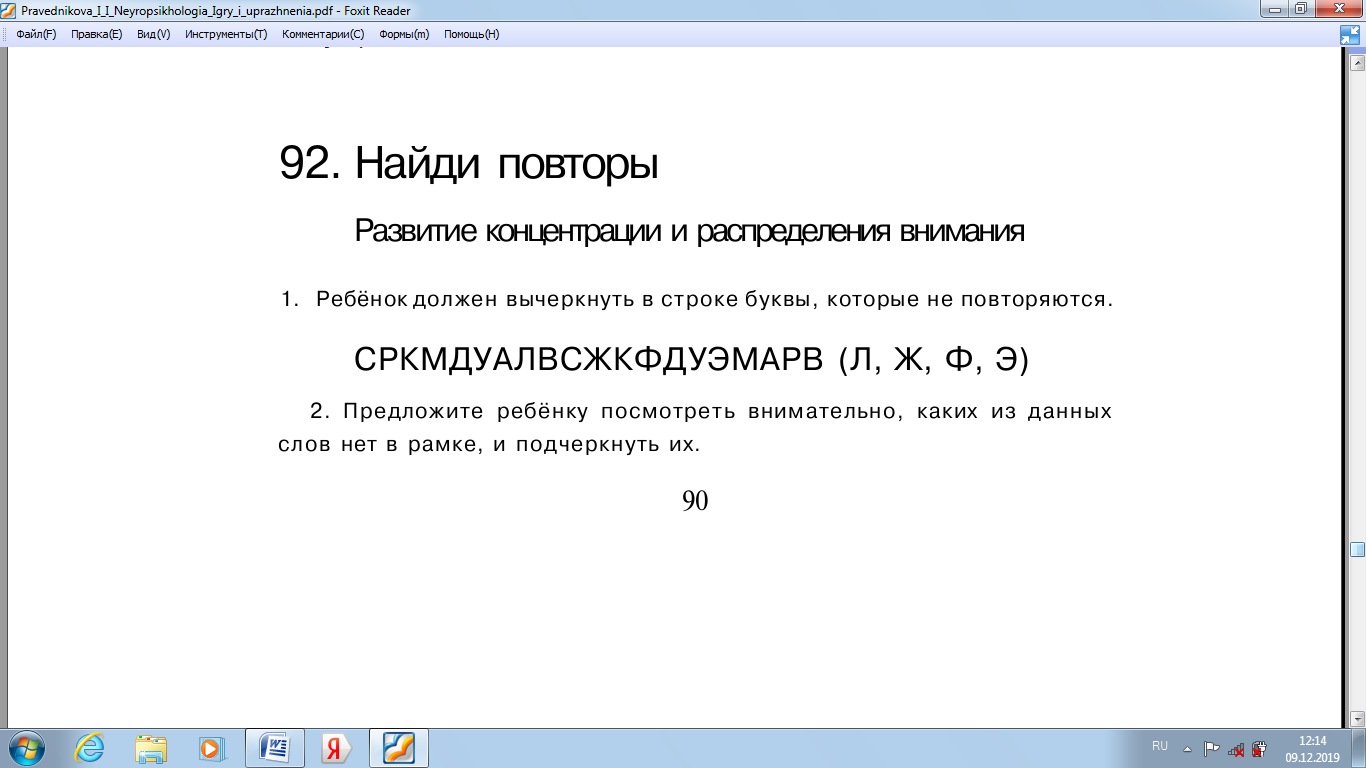 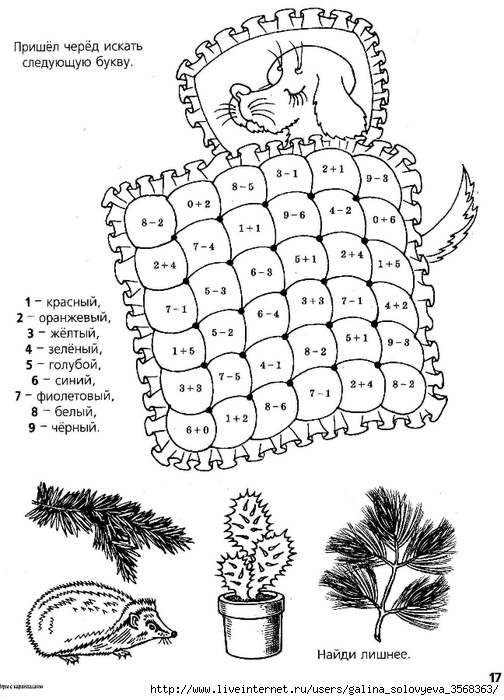 СУДОКУ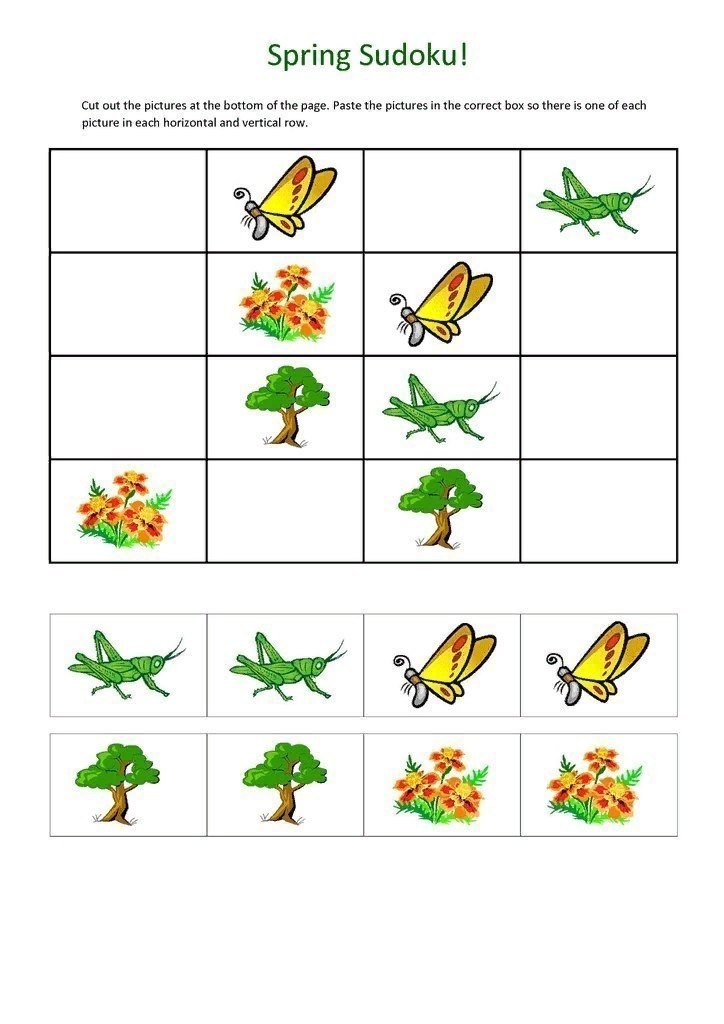 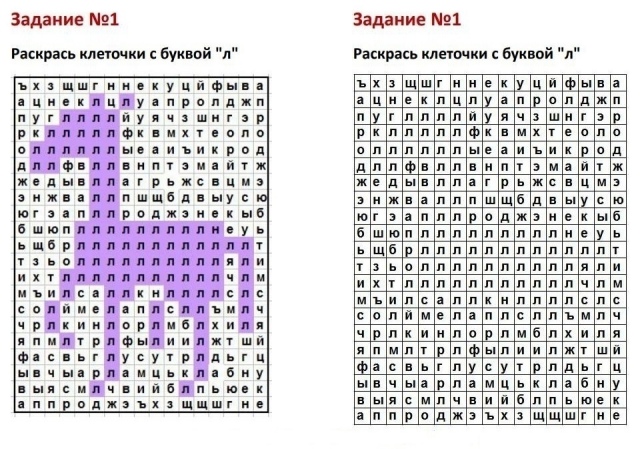 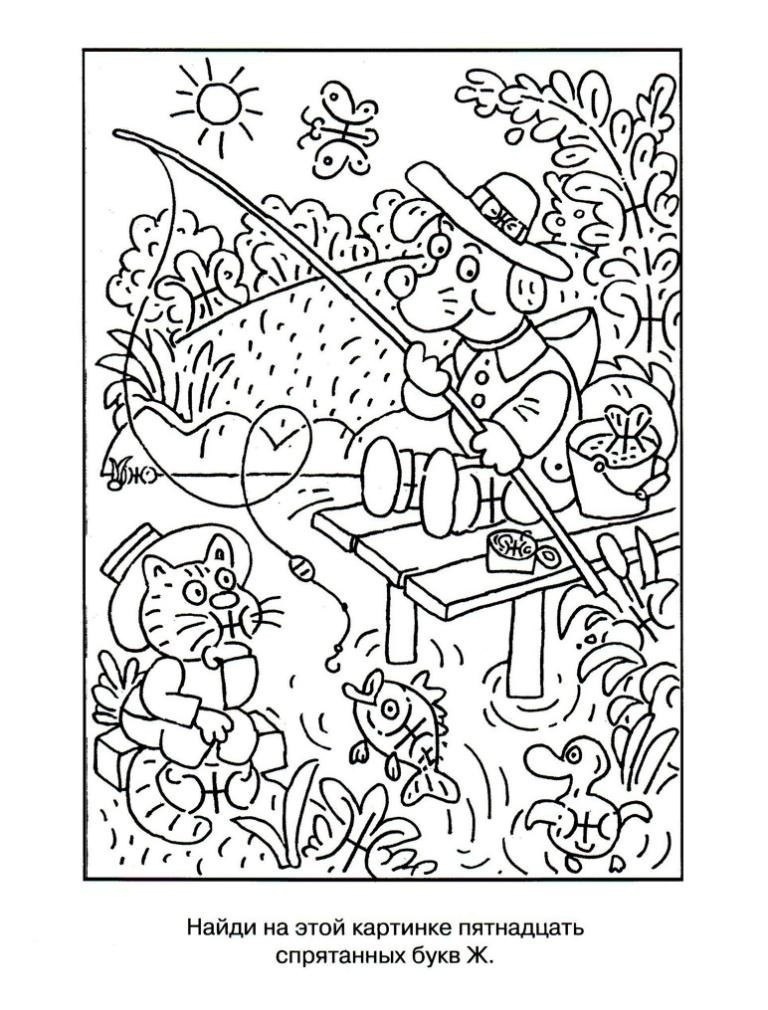 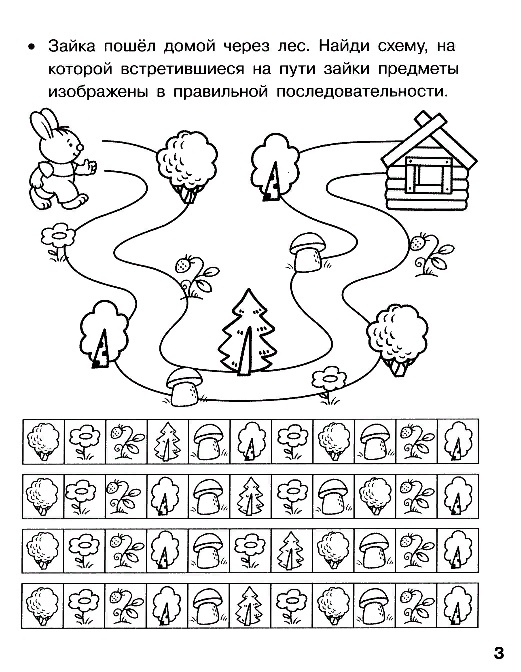 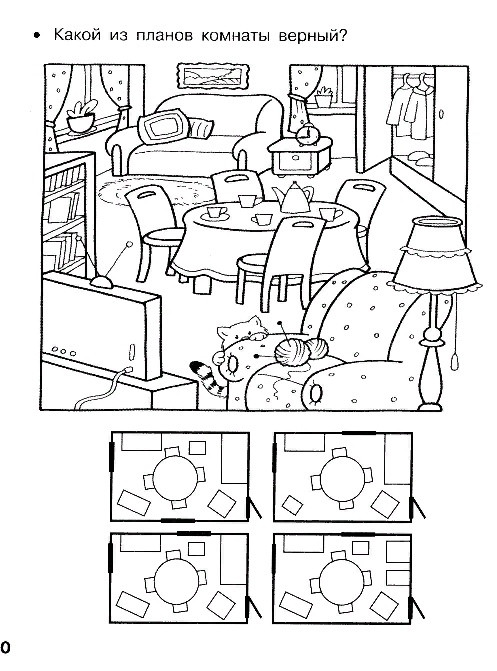 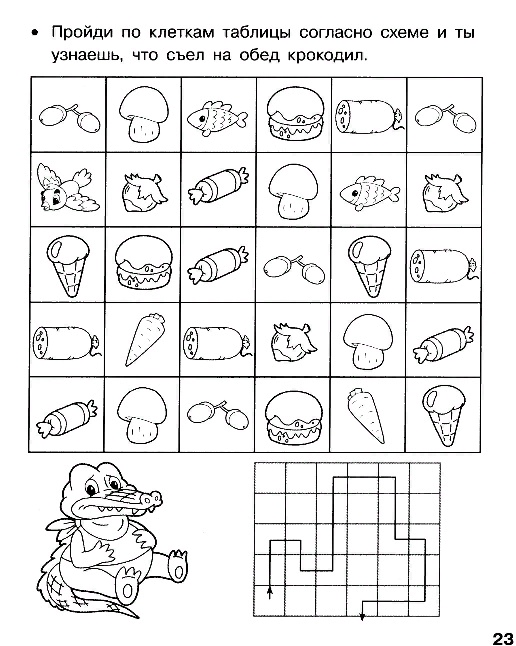 